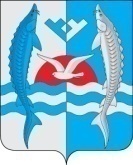 «27» февраля 2024 г.                                    	                                                         №  51О признании утратившим силу решения Совета депутатов сельского поселения Шеркалы от 30.01.2008 № 8 «Об утверждении Положения об организации и осуществлении мероприятий по работе с детьми и молодежью на территории муниципального образования сельское поселение Шеркалы»             В целях устранения нарушений, указанных в экспертном заключении Управления государственной регистрации нормативных правовых актов Аппарата Губернатора Ханты-Мансийского автономного округа – Югры от 31.01.2024 № М-62:          1. Признать утратившим силу решение Совета депутатов сельского поселения Шеркалы  от 30.01.2008 № 8 «Об утверждении Положения об организации и осуществлении мероприятий по работе с детьми и молодежью на территории муниципального образования сельское поселение Шеркалы».           2. Настоящее решение опубликовать в   сетевом издании «Официальный сайт Октябрьского района» и разместить на официальном сайте Администрации сельского поселения Шеркалы в информационно- телекоммуникационной сети общего пользования (компьютерной сети «Интернет»).            3. Настоящее решение вступает в силу со дня опубликования.   4. Контроль за исполнением решения оставляю за собой.            Глава сельского поселения Шеркалы                                          Л.В. МироненкоСОВЕТ ДЕПУТАТОВ СЕЛЬСКОГО ПОСЕЛЕНИЯ ШЕРКАЛЫОктябрьского районаХанты – Мансийского автономного округа – ЮгрыРЕШЕНИЕ